Transition Review Dumping Questionnaire for (Interested Parties/Contributors)Case TD0026: Hot Rolled Flat and Coil Products exported from the Russian Federation, Ukraine, the Federative Republic of Brazil and the Islamic Republic of IranAppendix. Novolipetsk Steel (NLMK Group)Chart №1 The volume of supplies of HFRS from RussiaSource: Federal Customs Service of Russia database URL: http://stat.customs.ru/analysis  Chart №2 The UK hot rolled steel production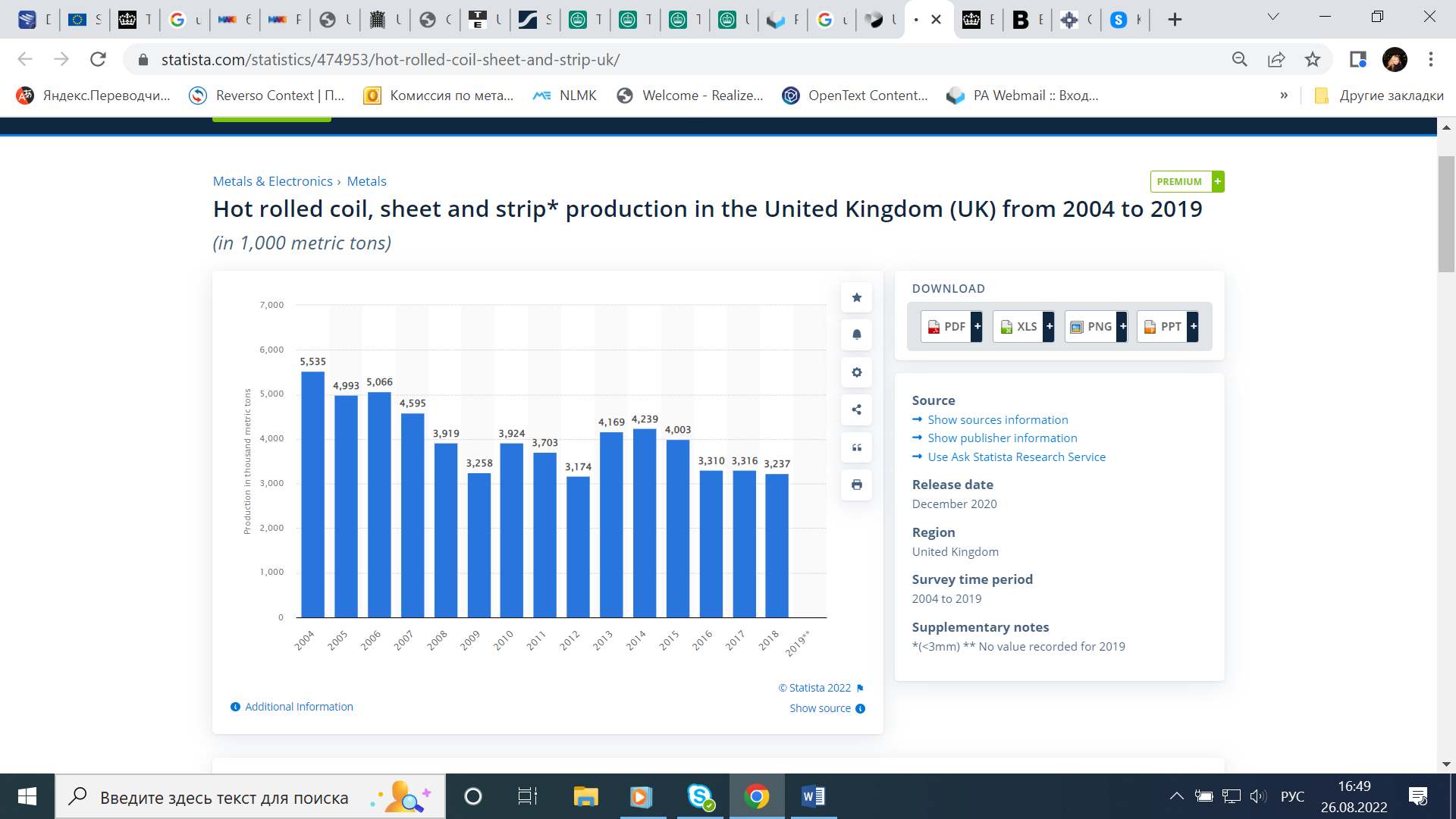 Source: StatistaURL: https://www.statista.com/statistics/474953/hot-rolled-coil-sheet-and-strip-uk/    Chart №3 The UK steel demand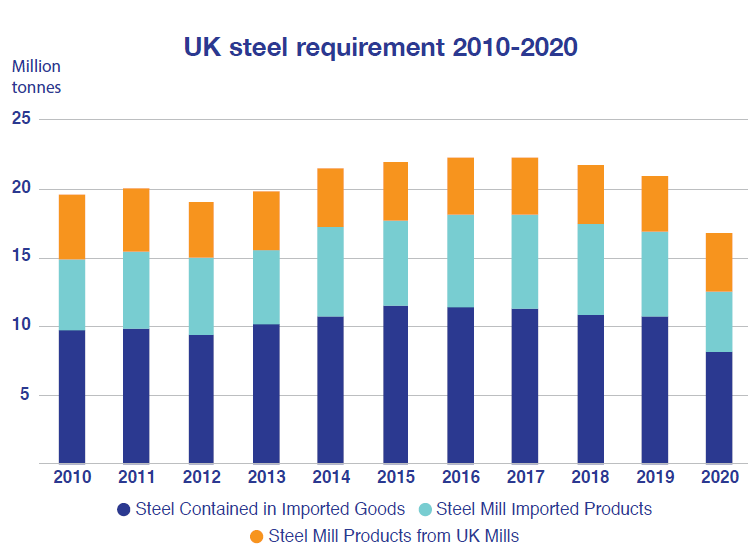 Source: Key Statistics Guide April 2021URL: https://www.makeuk.org/uk-steel Chart № 4 The UK steel demand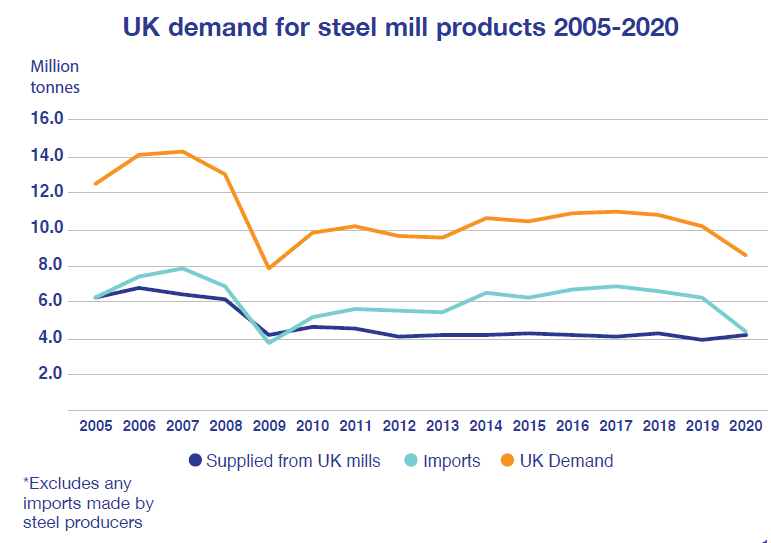 Source: Key Statistics Guide April 2021URL: https://www.makeuk.org/uk-steelChart №5 Share of UK demand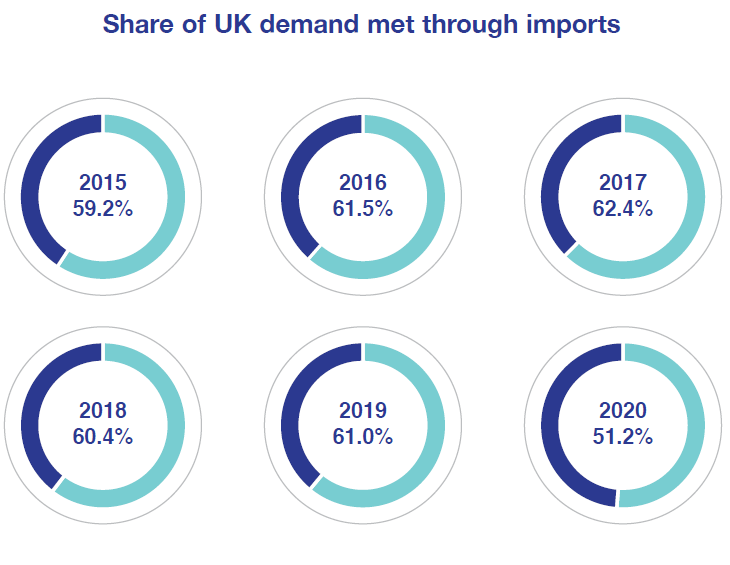 Source: Key Statistics Guide April 2021URL: https://www.makeuk.org/uk-steelChart №6 UK HRC prices dynamicsSource: Novolipetsk Steel Chart №7 Global HRC prices dynamicsSource: Kallanish CommoditiesURL: https://www.kallanish.com/en/ 